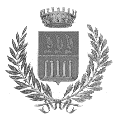 COMUNE DI SAN GIUSEPPE JATOVia Vittorio Emanuele 14390048 San Giuseppe Jato PACORPO POLIZIA MUNICIPALEDopo aver preso visione del rilievo fotografico, il sottoscritto:Rif. Verbale _____________________________________________      Del ________________________Targa indicata sul verbale_________________________________________________________________Targa rilevabile dal rilievo fotografico_______________________________________________________Chiede che venga verificata l’effettiva corrispondenza della targa impressa sul rilievo fotografico e comunica di essere intestatario di:Veicolo__________________________________   Modello_____________________________________Targa____________________________________  Colore (Obbligatorio)__________________________Nel caso in cui la targa rilevata sia effettivamente diversa da quella intestata al sottoscritto, si chiede l’attivazione della procedure di autotutela per errato rilevamento dei dati identificativi del veicolo.Data ……………………….						Firma ……………………………Allegati:Fotocopia della carta di circolazione e del documento di identità del richiedente (obbligatorio)______________________________________________________________________________POSTAZIONE AUTOMATICA RILEVAMENTO INFRAZIONI CON FOTOGRAFIASEGNALAZIONE ERRORI NELLA LETTURA TARGACognomeNome Nato ilaResidente aIn ViaTelefonomail